Temat: Koniec epoki rycerstwaCele:- wojna stuletnia- zmierzch rycerstwa- początki broni palnejNa koniec średniowiecza znaczenie militarne rycerstwa systematycznie malało. Rycerze nie byli w stanie poradzić sobie w walkach ze Szwajcarami, toczonych na górskich terenach, ani przełamać taborów obronnych husytów. W trakcie wojny stuletniej (1337-1453 r.)pomiędzy Anglią a Francją spotkały ich dwie wielkie porażki – pod Crecy i Azincourt. Strzały łuczników okazały się wówczas skuteczniejsze od szarży kawalerii.W średniowieczu pojawiła się broń palna – ręczna i działa. Początkowo nie odgrywała żadnej roli na polach bitew, jednak znacznie ułatwiała zdobywanie fortyfikacji. 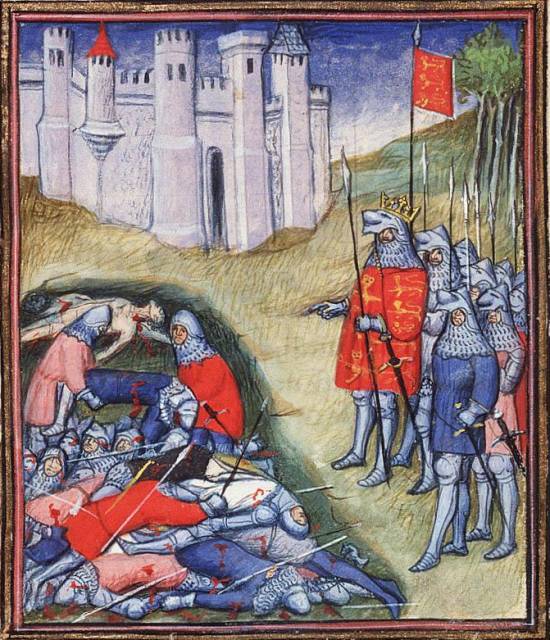 Edward III liczy poległych w bitwie pod Crécy (miniatura z początku XV wieku)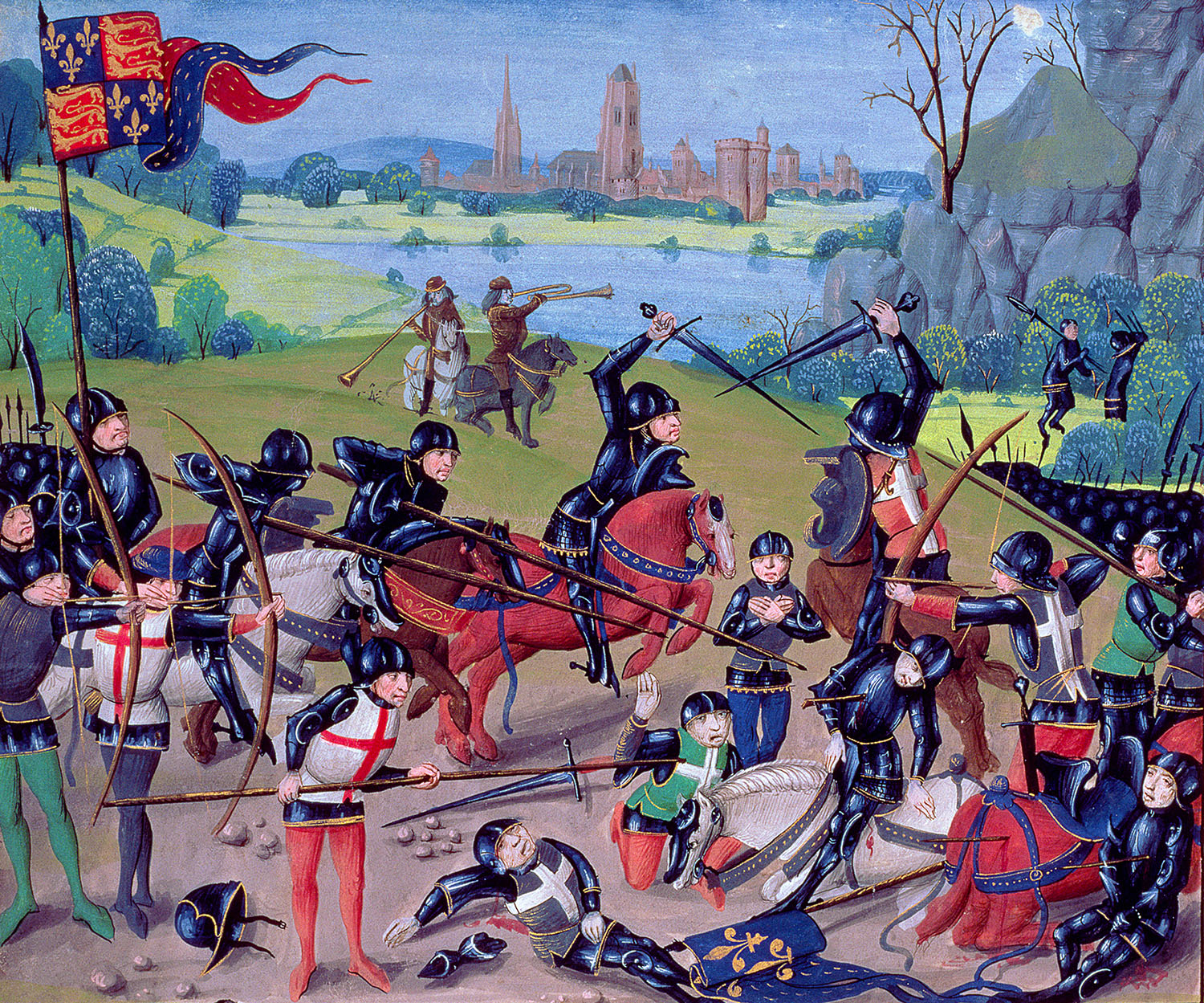 Bitwa pod Azincourt, miniatura z XV wieku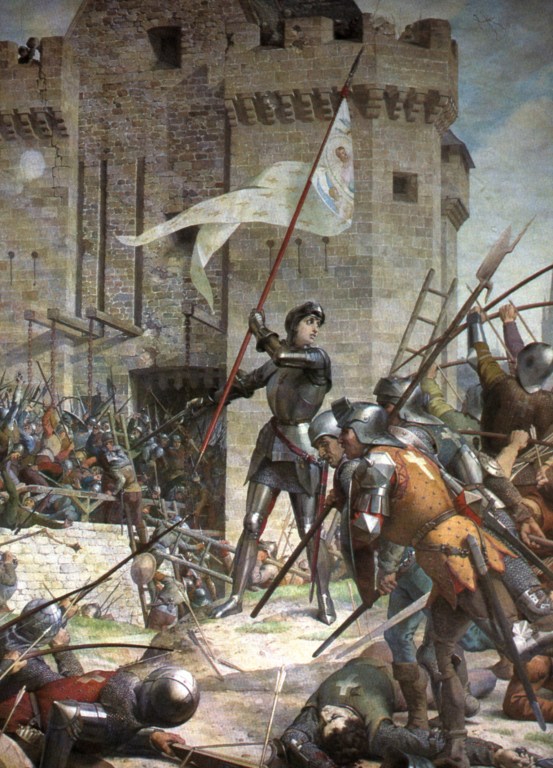 Joanna d’Arc podczas oblężenia OrleanuTemat: Powtórzenie wiadomości do rozdziału „ Czasy rycerskie”Rozdziały:- Od drużyny książęcej do rycerstwa- Etos rycerski- Wojny sprawiedliwe i niesprawiedliwe- Koniec epoki rycerstwa 